WISCONSIN INTERSCHOLASTIC FISHING ASSOCIATIONSCHOLARSHIP APPLICATION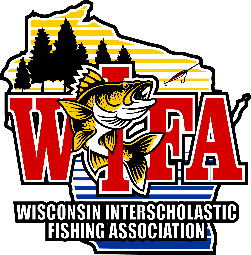 Full Name____________________________________________________________________Phone number _______________________________________________________________Address   _____________________________________________________________________School/Team  _________________________________________________________________Coach’s Name  ________________________________________________________________Coach’s Contact Information __________________________________________________Number of years with WIFA ____________________________________________________College of choice _____________________________________________________________Intended Major ______________________________________________________________ESSAY:  In your own words briefly describe what your experience with WIFA has meant to you and how will it impact your future:Please attach a word document of completed essay to this application.Mail Application to the following address by April 30th:	WIFA	PO Box 901	Chetek, WI 54728